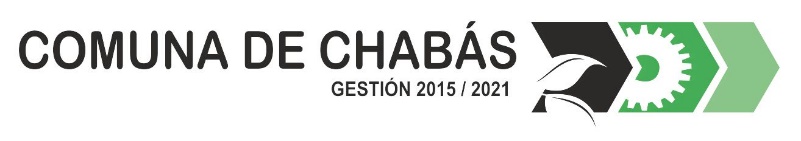 RESOLUCIÓN 998/21VISTO:                            Ley 8173, art. 34 y 35; y la petición presentada en Mesa de Entradas de la Comuna el día 05 de abril de 2021, de prescripción liberatoria efectuada por la Sra. María Chacón cuenta  Nº 1150/0  Sr. Chacón Eustaquio Suc.CONSIDERANDO:                            Que, la Sra. María Chacón, D.N.I: 12.858.909, es la actual propietaria de la casa ubicada en calle Alberdi S/N (entre Rosario y Urquiza), Manzana 096, Lote 14 A, de la Comuna de Chabás                          Que  verificado el período de prescripción liberatoria peticionado por la Sra. Chacón, de los períodos de la cuenta 1150/0, en relación a los períodos que corresponden desde el 04/2011 a 04/2016, asiste derecho y razón a la procedencia de dicho reclamo.Por ello:Comisión ComunalResuelve:Hacer lugar a la prescripción liberatoria efectuada por la Sra. María Chacón, actual propietaria de la casa ubicada en calle Alberdi S/N (entre Rosario y Urquiza), Manzana 096, Lote 14 A de esta localidad, de los períodos de Tasa Urbana comprendidos desde el 04/2011  hasta  04/2016 de la cuenta Nº 1150/0.Disponer la baja ante el sistema contable de Tesorería y Catastro, declarando prescriptos dichos períodos en relación al inmueble Cuenta Nº 1150/0.Publíquese, archívese y hágase saber.- Chabás, 22 de abril  de 2021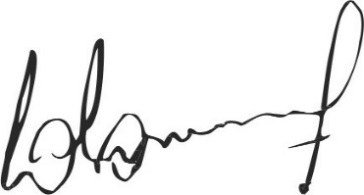 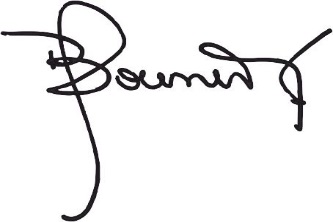                        Jaqueline Bouvier                                                  Dr. Lucas Lesgart                  Secretaria Administrativa                                 Presidente Comuna de Chabás